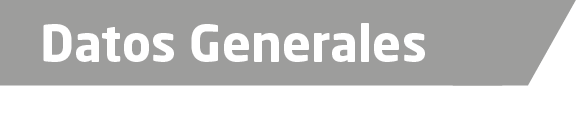 Nombre Guadalupe Rodríguez AndradeGrado de Escolaridad Licenciatura en DerechoCédula Profesional (Licenciatura) 8432333Teléfono de Oficina  7894620204Correo Electrónico lupis_rodriguez@live.com.mxDatos GeneralesFormación Académica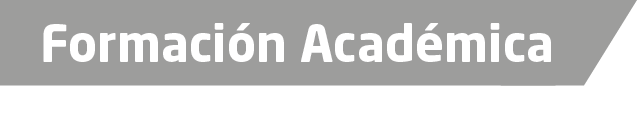 1996-2000Universidad  Veracruzana” Estudios de Licenciatura en Derecho.Actualmente cursando la maestría en Juicios OralesCentro de Estudios Jurídicos CARBONELLTrayectoria Profesional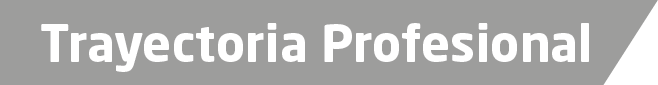 2015 a 2016 Auxiliar Unidad integral de Procuración de Justicia VII Distrito JudicialPoza Rica VeracruzMayo 2016 a Agosto 2016Fiscal en las Agencias Primera y Segunda del MinisterioPúblico InvestigadorPanuco, Veracruz. Agosto 2016 a la fechaFiscal Sexta en la Unidad Integral del V Distrito JudicialDe Chicontepec, Veracruz, Encargada de la Agencia delMinisterio Público Investigador y adscrito..Aréas de Conocimiento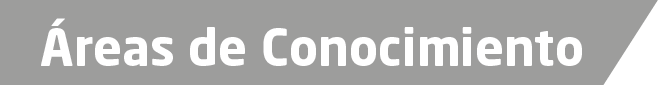 Derecho CivilDerecho Penal